English Alternative 1Which sentence shows the inverted commas in the correct place?Dad said, Have you “done your homework?”“Dad said, “Have you done your homework?Dad said, “Have you done your homework?”What punctuation mark is needed for this sentence?    What time is itWhich sentence uses commas to correctly separate item in a list?I need, a carton of milk, a loaf of bread, some fruit and, a packet of biscuit.I need a carton, of milk, a loaf of bread, some fruit and a packet of biscuits.I need a carton of milk, a loaf of bread, some fruit and a packet of biscuits.What punctuation mark is needed for this sentence?Help me I’m stuckWhich sentence uses commas to correctly separate items in a list?My favourite colours are bright pink, pale blue, and lime green. My favourite  olours are bright pink, pale blue and lime green.My favourite colour are bright, pink, pale, blue, and lime green.Can you identify the verbs in this sentence?Rebecca sat down on the chair and folded her arms.Which sentence is a command?Have you been at school today?I won an award at the gymnastics competition.Get to bed straight away.Chose the best conjunction to fill the gap:If                        after               becauseMrs May will not be happy___ the class are badly behaved again today.Josie will be allowed to play outside __________ she has finished her homework.The boys received a bavery award ____________ they saved a man from drowning.Can you add adjectives to this sentence to make it better?The boy lay under his duvet.Can you match the pre fix to the root word?Prefix- Un                     mis                           disRoot word- heard        appear                friendlyWrite a suitable conjunctions in this sentenceI might buy a mansion __________ I ever win the lottery.Write these verbs in the past tenseI walk I sleepI takeList two adjectives to describe the boy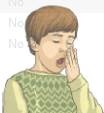 Can you add commas to this listWould you like mushrooms baked cod lamb chops or squid rings? 